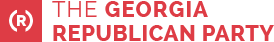 Now Accepting Internship Applications for Spring 2018The Georgia Republican Party is engaged in grassroots efforts that are aimed at furthering the Republican agenda. The party is committed to increasing conservative political activism on college campuses. Interns will serve as a Campus Field Representative on their respective college campus and engage conservative classmates in Republican initiatives.The internship will follow a curriculum designed to provide students with first hand experience in campaign politics. Students will follow a 9-week or 12-week program that has been strategically designed by past interns and party officials to provide students with a complete understanding as to how a state political party operates on a day-to-day basis. Interns will assist in the planning, preparation, and execution of special events and projects on their college campuses and within their community. Although the internship is unpaid, interns will gain valuable professional experience.Internship hours are flexible and can be scheduled to accommodate class and work commitments. The internship lasts one semester and is eligible for course credit. Students of all departments are encouraged to apply. Interested applicants should send their cover letters, resumes and completed application to JFindlay@gop.com. RNC INTERNSHIP APPLICATION: SPRING 2018 upon submission please attach a resume and a cover letterCONTACT INFORMATIONNAME	DATE OF BIRTHEMAIL ADDRESS							PHONE NUMBER	CURRENT ADDRESS 				       CITY  			STATE      	       ZIPCODEPERMANENT ADDRESS                                              CITY			          STATEZIPCODEADDITIONAL APPLICANT INFORMATION	 NAME OF UNIVERSITY 				YEAR IN SCHOOL                 GPAEXPECTED GRADUATION                                       MAJOR (S)	ARE YOU SEEKING COURSE CREDIT?	                 AVAILABILITYHONORSACTIVITIES CAREER OBJECTIVES WRITE A BRIEF PARAGRAGH ABOUT YOURSELF, INCLUDING THE REASONS WHY YOU WOULD LIKE TO INTERN AT THE RNC. WHAT IS YOUR GREATEST STRENGTH? EXPLAIN.WHAT IS YOUR GREATEST WEAKNESS? EXPLAIN.REFERENCES		NAME				          RELATION			       PHONE NUMBERNAME				          RELATION			       PHONE NUMBERNAME				          RELATION			       PHONE NUMBER